Утверждаю:ДиректорООО «Завьялово Энерго»____________Голубева Е.А.                                                                                              «____»_________2018 г.Конкурсная документацияна право заключения договора подряда на выполнение  работпо строительству д. Подшивалово, ул.Средняя, Лушникова, Сабурова, Весенняя, Московская, Цветочная, пер.Июльский ВЛ-0.4 кВ- 4,82км.с. Завьялово, 2018г.Общие положения1.1.Проведение конкурса регулируется положениями Гражданского кодекса Российской Федерации и статьей 17 Федерального закона от 26.07.2006 № 135-ФЗ «О защите конкуренции», настоящим положением и закупочной документацией. При проведении конкурса извещение о его проведении вместе с конкурсной документацией является офертой Заказчика на проведение конкурса; заявка на участие в конкурсе является акцептом участника конкурса на заключение договора, право на заключение которого является предметом конкурса.      1.2. Порядок проведения конкурса устанавливается в извещении о проведении  конкурса и в конкурсной документации.      1.3. Заказчик -  Общество с ограниченной ответственностью «Завьялово Энерго», 427000, Удмуртская Республика, Завьяловский район, с.Завьялово, ул.Чкалова, д.38, офис 39, эл.почта: zav.energo@mail.ru, (3412) 97-22-34, 97-22-35, контактное лицо:главный инженер Баев Андрей Александрович, инженер по режимам-механик Моисеев Василий Анатольевич.      1.4. Предмет закупки: строительство д.Подшивалово, ул.Средняя, Лушникова, Сабурова, Весенняя, Московская, Цветочная, пер.Июльский ВЛ-0.4 кВ- 4,82км      1.5. Используемый способ определения поставщика (подрядчика, исполнителя) –  конкурс.      1.6. Предмет договора с указанием количества поставляемого товара, объема выполняемых работ, оказываемых услуг: договор подряда на выполнение работ по строительствуд.Подшивалово, ул.Средняя, Лушникова, Сабурова, Весенняя, Московская, Цветочная, пер.Июльский ВЛ-0.4 кВ- 4,82км.1.7. Место выполнения работ: Удмуртская Республика, Завьяловскийрайон,   д. Подшивалово, ул.Средняя, Лушникова, Сабурова, Весенняя, Московская, Цветочная, пер.Июльский.      1.8.Срок выполнения работ: - начало работ – в течение 3 дней с момента заключения договора; - окончание работ –в течение 14 дней с момента заключения договора      1.9.Начальная (максимальная) цена договора:  3 061 326 (Три миллиона шестьдесят одна тысяча триста двадцать шесть) рублей 00 копеек. Цена договора должна включать все расходы, связанные с выполнением работ, уплатой налогов, сборов и других обязательных платежей, включая затраты на приобретение прав интеллектуальной собственности, если таковая потребуется при выполнении работ, а также основная заработная плата, эксплуатация машин и механизмов, стоимость материалов и оборудования, расходы на перевозку, страхование и др.      1.10. Превышение начальной (максимальной) цены закупки участником конкурса является основанием для отклонения заявки.1.11. Форма, сроки и порядок оплаты товара (работы, услуги)оплата по настоящему договору осуществляется в следующем порядке: авансовый платеж выплачивается Заказчиком в размере 10% от цены договора на основании счета, выставляемого Подрядчиком, в течение 10 (Десяти) календарных дней со дня заключения настоящего ДоговораОкончательный расчёт в размере 90 %  от цены договора производится после принятия работ Заказчиком и предоставления (сдачи) Подрядчиком исполнительной документации в полном объёме, а именно: после подписания Сторонами Акта (форма КС-2) и Справки (форма КС-3) путём перечисления денежных средств на расчётный счёт Подрядчика в течение 18 (Восемнадцати) месяцев с момента подписания указанных актов. Оплата осуществляется платежными поручениями путем перечисления на расчетный счет Подрядчика      1.12.Срок, место и порядок предоставления документации о закупке, размер, порядок и сроки внесения платы, взимаемой заказчиком за предоставление документации, если такая плата установлена заказчиком, за исключением случаев предоставления документации в форме электронного документа: с 06.07.2018 по 26.07.2018г.; Удмуртская Республика, Завьяловский район, с.Завьялово, ул.Чкалова, д.38, офис 39, с 08.00ч. до 17.00ч., обед с 12.00ч. до 13.00ч.; документация о закупке предоставляется по заявлению (устной/письменной форме) заявителя в день обращения, плата за предоставление документации о закупке не установлена.1.13.Требования к безопасности, качеству, техническим характеристикам, функциональным характеристикам (потребительским свойствам) товара, работы, услуги, к размерам, упаковке, отгрузке товара, к результатам работы, установленные заказчиком и предусмотренные техническими регламентами в соответствии с законодательством Российской Федерации о техническом регулировании, документами, разрабатываемыми и применяемыми в национальной системе стандартизации, принятыми в соответствии с законодательством Российской Федерации о стандартизации, иные требования, связанные с определением соответствия поставляемого товара, выполняемой работы, оказываемой услуги потребностям заказчика: установлены в Техническом задании (Приложении №8 к настоящей документации).      1.14. Выполнение работ осуществляется в соответствии с Техническим заданием (Приложение №8 к настоящей документации).      1.15. Приоритет товаров, работ, услуг российского происхождения:1.15.1.В соответствии с постановлением Правительства от 16.09.2016г. № 925 «О приоритете товаров российского происхождения работ, услуг, выполняемых, оказываемых российскими лицами, по отношению к товарам, происходящим из иностранного государства» устанавливается приоритет товаров российского происхождения, работ, услуг, выполняемых, оказываемых российскими лицами, при осуществлении закупок товаров, работ, услуг путем проведения конкурса, аукциона, запроса предложений и запроса цен, по отношению к товарам, происходящимиз иностранного государства, работам, услугам, выполняемым, оказываемым иностранными лицами (далее - приоритет). 1.15.2. При осуществлении закупок товаров, работ, услуг путем проведения конкурса,  запроса предложений, запроса цен  рассмотрение заявок на участие в закупке, которые содержат предложения о поставке товаров российского происхождения, выполнении работ, оказании услуг российскими лицами, по стоимостным критериям оценки производятся по предложенной в указанных заявках цене договора (лота), сниженной на 15 процентов, при этом договор заключается по цене договора (лота), предложенной участником в заявке на участие в закупке.1.15.3. В случае если предметом закупки является поставка товаров (выполнение работ, оказание услуг) участник конкурса, аукциона, запроса предложений, запроса цен должен указать (декларировать) в заявке на участие в запросе цен наименование страны происхождения поставляемых товаров.1.15.4. Отсутствие в заявке сведений, о стране происхождения предлагаемых к поставке товаров не является основанием для отклонения заявки, и такая заявка рассматривается как содержащая предложение о поставке иностранных товаров.1.15.5. Участник закупки несет ответственность за предоставление недостоверных сведений о стране происхождения предлагаемых к поставке товаров.1.15.6. Отнесение участника к российским или иностранным лицам осуществляется на основании документов участника, содержащих информацию о месте его регистрации (для юридических лиц и индивидуальных предпринимателей), на основании документов, удостоверяющих личность (для физических лиц).1.15.7. Для целей установления соотношения цены предлагаемых к поставке товаров российского и иностранного происхождения, цены выполнения работ, оказания услуг российскими и иностранными лицами (в случаях, когда стоимость товаров российского происхождения, стоимость работ, услуг, выполняемых, оказываемых российскими лицами, составляет менее 50 процентов стоимости всех предложенных таким участником товаров, работ, услуг), цена единицы каждого товара, работы, услуги определяется как произведение начальной (максимальной) ценыединицы товара, работы, услуги, указанной в Документации о проведении закупки, на коэффициент изменения начальной (максимальной) цены договора (лота) по результатам проведения закупки, определяемый как результат деления цены договора (лота), по которой заключается договор, на начальную (максимальную) цену договора (лота).1.15.8. В договоре, заключаемом по результатам проведения закупки, указывается страна происхождения поставляемого товара на основании сведений, содержащихся в заявке на участие в закупке, представленной участником закупки, с которым заключается такой договор.1.15.9. В случае признания победителя закупки уклонившимся от заключения договора, договор заключается с участником закупки, который предложил такие же, как и победитель, условия исполнения договора или предложение которого содержит лучшие условия исполнения договора, следующие после условий, предложенных победителем.1.15.10. При исполнении договора, заключенного с победителем закупки (участником, с которым принято решение заключить договор), которому предоставлен приоритет, не допускается замена страны происхождения товаров, за исключением случая, когда в результате такой замены вместо иностранных товаров поставляются российские товары, при этом качество, технические и функциональные характеристики (потребительские свойства) таких товаров не должны уступать качеству и соответствующим техническим и функциональным характеристикам товаров, указанных в договоре.1.15.11. Приоритет не предоставляется в следующих случаях: а) договор заключается с единственным участником закупки; б) в заявке на участие не содержится предложения о поставке продукции российского происхождения; в) в заявке на участие не содержится предложения о поставке продукции иностранного происхождения; г) в заявке участника на участие в закупке, содержится предложение о поставке продукции российского и иностранного происхождения, при этом стоимость продукции российского происхождения, составляет менее 50 процентов стоимости всех предложенных таким участником продукции.      1.16.Участник конкурса самостоятельно несет все расходы, связанные с подготовкой и подачей заявки, а Заказчик по этим расходам не отвечает и не имеет обязательств, независимо от хода и результатов конкурса.      1.17.Заказчик обеспечивает разумную конфиденциальность относительно всех полученных от участников конкурса сведений, в том числе содержащихся в заявках. Предоставление этой информации другим участникам конкурса или третьим лицам возможно только в случаях, прямо предусмотренных действующим законодательством Российской Федерации или настоящей документацией.      1.18. В случае возникновения любых противоречий, претензий, разногласий и споров, связанных с размещением закупки, Заказчик предпринимает шаги для урегулирования таких противоречий, претензий и разногласий в добровольном порядке.      1.19. Любые споры, остающиеся неурегулированными во внесудебном порядке, разрешаются в судебном порядке, предусмотренном действующим процессуальным законодательством Российской Федерации.2.  Проект Договора2.1.Проект Договора, который будет заключен по результатам конкурса, приведен в Приложении №7 к настоящей документации.3.Техническое задание3.1. Приложение №8 к настоящей документации.4. Публикация Извещения о проведении конкурса и конкурсной документации4.1. Извещение о проведении конкурсаи конкурсная документацияподлежит опубликованию на официальном сайте www.zakupki.gov.ru в течение трех дней с момента утверждения и не позднее чем за двадцать дней до дня окончания срока подачи заявок на участие в конкурсе.5. Предоставление конкурсной документации по запросу участника закупки5.1. Конкурсная документация размещена на официальном сайте  Российской Федерации в информационно-телекоммуникационной сети «Интернет» www.zakupki.gov.ru. Конкурсная документация на бумажном носителе предоставляется с 06.07.2018 по 26.07.2018г.; Удмуртская Республика, Завьяловский район, с.Завьялово, ул.Чкалова, д.38, офис 39, с 08.00ч. до 17.00ч., обед с 12.00ч. до 13.00ч. по заявлению (устной/письменной форме) заявителя в день обращения, плата за предоставление конкурсной документации не установлена.6. Подготовка заявки. Общие требования к заявке6.1.Участник закупки должен подготовить заявку, включающую в себя:a) Заявка на участие в конкурсе (форма №1);	б) Техническое предложение на выполнение работ (форма№2);в) Анкета участника (форма №3);г) График выполнения работ  (форма №4);д) Справка о материально-технических ресурсах (форма №5);е) Справка о кадровых ресурсах, которые будут привлечены входе выполнения договора - ;ж) локальные сметные расчеты. Сводный сметный расчет. Сметную документацию на строительно-монтажные работы необходимо составлять  в текущем уровне цен с применением ежеквартальных индексов изменения сметной стоимости строительно-монтажных, пуско-наладочных работ и оборудования. Оформление Локальных сметных расчетов (далее – ЛСР):- сметы должны быть подписаны  исполнителем (подпись, расшифровка подписи);  - Подрядчик - «Согласовывает» (должность, подпись, расшифровка, печать);  - Заказчик – «Утверждает» (должность,  расшифровка Ф.И.О.- руководителя);з) Документы, подтверждающие соответствие участника закупки требованиям настоящей документации (пункт 9 настоящей документации).6.2. Участник закупки имеет право подать только однузаявку. В случае нарушения этого требования все предложения такого участника закупки отклоняются без рассмотрения по существу.6.3. Каждый документ, входящий в заявку, должен быть подписан лицом, имеющим право в соответствии с законодательством Российской Федерации действовать от лица участника без доверенности, или надлежащим образом уполномоченным им лицом на основании доверенности (далее — уполномоченного лица). В последнем случае к заявке прикладываетсядоверенность.6.4.Копии документов, входящие в заявку, должны быть заверены следующим способом: «копия верна, должность  подпись расшифровка лица, заверяющего документ, дата».6.5.Сведения, которые содержатся в заявках участников конкурса, не должны допускать двусмысленных толкований.6.6.Все листы поданной в письменной форме заявки на участие в конкурсе должны быть прошиты, пронумерованы, скреплены печатью участника конкурса (для юридического лица) и подписаны участником конкурса или лицом, уполномоченным участником конкурса (в том числе на прошивке). Соблюдение участником конкурса указанных требований означает, что информация и документы, входящие в состав заявки на участие в конкурсе, поданы от имени участника конкурса и он несет ответственность за подлинность и достоверность  информации и документов. Ненадлежащее исполнение участником конкурса требования о том, что все листы такой заявки должны быть пронумерованы, не является основанием для отказа в допуске к участию в конкурсе.      6.7. При подготовке заявки на участие в конкурсе и документов, входящих в состав такой заявки, не допускается применение факсимильных подписей.6.8. Участник конкурса подает заявку на участие в конкурсе в запечатанном конверте, не позволяющем просматривать содержание заявки до вскрытия. На таком конверте указывается следующая информация: - наименование и адрес Заказчика;- полное фирменное наименование участника конкурса и адрес его местонахождения;предмет закупочной процедуры в соответствии с опубликованным извещением.6.9. Конверт должен быть запечатан способом, исключающим возможность вскрытия конверта без нарушения его целостности.6.10. Если конверт не запечатан или маркирован с нарушением требований конкурсной документации, заказчик не несет ответственности в случае его потери или вскрытия раньше срока.6.11. Никакие исправления в тексте заявке и прилагаемых документах не имеют силу, за исключением тех случаев, когда эти исправления заверены рукописной надписью «исправленному верить» и собственноручной подписью уполномоченного лица, расположенной рядом с каждым исправлением.6.12. Участник не допускаетсякомиссией к участию в конкурсе, в случае несоответствия  наличие в такойзаявке предложения о цене договора, превышающей начальную (предельную) цену договора или начальную (предельную) цену единицы услуги и (или) работы. 6.13. Прием заявок заканчивается не позднее даты и времени, указанных в документации о проведении закупочной процедуры. Заявки, полученные позднее установленного срока, будут отклонены Заказчиком без рассмотрения по существу.6.14. Организатор закупки обеспечивает регистрацию заявок, выдает расписку лицу, доставившему конверт, о его получении с указанием времени получения.6.15.Документы, входящие в заявку, должны быть подготовлены на русском языке за исключением нижеследующего.Документы, оригиналы которых выданы участнику закупки  третьими лицами на ином языке, могут быть представлены на языке оригинала при условии, что к ним приложен перевод этих документов на русский язык. При выявлении расхождений между русским переводом и оригиналом документа на ином языке Заказчик будет принимать решение на основании перевода.6.16.Заказчик вправе не рассматривать документы, не переведенные на русский язык.      6.17. Все суммы денежных средств в документах, входящих в заявку, должны быть выражены в российских рублях за исключением нижеследующего.Документы, оригиналы которых выданы участнику конкурса третьими лицами с выражением сумм денежных средств в иных валютах, могут быть представлены в валюте оригинала при условии, что к этим документам будут приложены комментарии с переводом этих сумм в российские рубли исходя из официального курса валюты, установленного Центральным банком Российской Федерации, с указанием такового курса и даты его установления.7.Разъяснение конкурсной документации. Отказ от проведения конкурса7.1. Участник конкурса вправе направить Организатору конкурса письменный запрос о разъяснении конкурсной документации не позднее 5 рабочих дней до дня окончания срока подачи заявок. Заказчик обязан разместить разъяснение на данный запрос на официальном сайте  www.zakupki.gov.ruв течение 3-х дней со дня принятия решения о предоставлении разъяснений. 7.2. Организатор закупки вправе внести изменения в условия конкурса, изложенные в извещении о проведении конкурса и конкурсной документации. В случае если изменения вносятся мене чем за 15 дней  до срока окончания подачи заявок, то срок окончания подачи заявок переносится таким образом, чтобы со дня размещения на официальном сайте внесенных изменений до нового срока окончания подачи конкурсных заявок проходило не менее чем 15 дней. Организатор закупки обязан разместить текст изменений на официальном сайтеwww.zakupki.gov.ru.7.3. Заказчик вправе отказаться от проведения конкурса в определенный в извещении срок вплоть до подведения итогов конкурса.Уведомление об отказе от проведения конкурса размещается на официальном сайте www.zakupki.gov.ru.8.   Требования к участникам конкурса      8.1. Участвовать в конкурсе может любое юридическое или физическое лицо. Участник конкурса должен отвечать следующим требованиям:обладать необходимыми профессиональными знаниями,  управленческой компетентностью и деловой  репутацией и  иметь ресурсные возможности (финансовые, материально-технические, производственные, трудовые).являться членом саморегулируемой организации и иметь свидетельство о допуске к определенным видам работ, связанных с выполнением договора, выданных саморегулируемыми организациями в соответствии с Градостроительным Кодексом РФ и Федеральным законом от 01.12.2007г. №315 «О саморегулируемых организациях» (при необходимости).Непроведение ликвидации  и отсутствие решения арбитражного суда о признании участника закупки – юридического лица или индивидуального предпринимателя несостоятельным (банкротом) и об открытии конкурсного производства Неприостановление деятельности участника закупки в порядке, установленном Кодексом Российской Федерации об административных правонарушениях, на дату подачи заявки на участие в закупке;не включен в Реестр недобросовестных поставщиков в соответствии с Федеральным законом от 18.07.2011 № 223-ФЗ «О закупках товаров, работ, услуг отдельными видами юридических лиц».      8.2. Участник не допускаетсяк участию в конкурсе в случае несоответствия требованиям, установленным настоящей документацией.9. Требования к документам, подтверждающим соответствие участника конкурса установленным требованиям      9.1. Участник конкурса должен включить в состав заявки следующие документы:- для участников конкурса – российских юридических лиц: оригинал или нотариально заверенную копию полученной не ранее чем за 2 (два) месяца до дня опубликования извещения о проведении данного конкурса выписки из единого государственного реестра юридических лиц; для участников конкурса – российских индивидуальных предпринимателей: оригинал или нотариально заверенную копию полученной не ранее чем за 2 (два) месяца извещения о проведении данного конкурса выписки из единого государственного реестра индивидуальных предпринимателей;- документ, подтверждающий полномочия лица на осуществление действий от имени участника – юридического лица (копия решения о назначении или об избрании либо приказ о назначении физического лица на должность, в соответствии с которым такое физическое лицо обладает правом действовать от имени участника без доверенности (далее – руководитель). В случае если от имени участника действует иное лицо, заявка на участие в конкурсе должна содержать также доверенность на осуществление действий от имени участника, заверенную печатью участника и подписанную руководителем участника (для юридических лиц) или уполномоченным этим руководителем лицом, либо нотариально заверенную копию такой доверенности. В случае если указанная доверенность подписана лицом, уполномоченным руководителем участника, заявка на участие в конкурс должна содержать также документ, подтверждающий полномочия такого лица;- копии учредительных документов участника конкурса (для юридических лиц);- решение об одобрении или о совершении крупной сделки, сделки с заинтересованностью либо копия таких решений в случае если необходимость таких решений установлена законодательством Российской Федерации, учредительными документами юридического лица и если для участника конкурса поставка товаров, выполнение работ, оказание услуг, являющихся предметом договора, или предоставление обеспечения исполнения обязательств в связи с  подачей заявки на участие в конкурсе, обеспечения исполнения обязательств по договору являются крупной сделкой, сделкой с заинтересованностью;- документ, подтверждающий выполнение требования по предоставлению обеспечения исполнения обязательств в связи с подачей заявки на участие в конкурсе в соответствии с требованиями конкурсной документации, если это требуется;- в случае подачи заявки физическим лицом, заявка должна содержать согласие на обработку персональных данных относительно сведений, указанных в заявке такого участника (согласие предоставляется в письменной форме согласно Приложения №9к настоящей документации);- в случае если на стороне одного Участника закупки выступает несколько лиц, заявка на участие должна содержать соглашение лиц, участвующих на стороне одного Участника закупки, содержащее следующие сведения:а) об их участии на стороне одного Участника закупки, с указанием количества товара, объема работ, услуг, подлежащих соответственно поставке, выполнению, оказанию каждым из указанных  лиц в отдельности в случае, если Участником закупки, на стороне которого выступают указанные лица, и Заказчиком по результатам проведения процедуры закупки будет заключен договор; б) о распределении между ними сумм денежных средств, подлежащих оплате Заказчиком в рамках заключенного с Участником закупки договора, в случае, если Участником закупки, на стороне которого выступают указанные лица, и Заказчиком по результатам проведения процедуры закупки будет заключен договор. Распределение сумм денежных средств указывается в соглашении в процентах от цены договора, предложенной Участником закупки;в) о распределении между ними обязанности по внесению денежных средств в качестве обеспечения заявки на участие в закупке в случае, если в закупочной  документации содержится требование об обеспечении такой заявки. Сведения о распределении такой обязанности указываются в соглашении путем определения конкретных сумм денежных средств, которые должны быть перечислены одним или несколькими лицами, выступающими на стороне одного Участника закупки;г) о предоставляемом способе обеспечения исполнения договора, если Заказчиком предусмотрено несколько вариантов способа обеспечения, и лице (из числа лиц, выступающих на стороне одного Участника закупки), на которого возлагается обязанность по предоставлению такого обеспечения.      9.2.Участник конкурса не допускаетсякомиссиейк участию в конкурсе  в случае непредставления документов или несоответствия требованиям, определенных п.п.9.1 настоящей Документации, либо наличия в таких документах недостоверных сведений об участнике размещения закупки или о товарах, работах, услугах соответственно на поставку, выполнение, оказание которых размещается заказ. 10. Подача заявок и их прием      10.1. Подача и прием поступивших заявок производится на бумажном носителе в запечатанном конверте.      10.2. Прием заявокосуществляется с 06.07.2018г.по 26.07.2018по адресу: 427000, Удмуртская Республика, Завьяловский район, с. Завьялово, ул. Чкалова, д.38, офис 39, ежедневно в  рабочие дни с понедельника по четверг с 8-00 ч. до 17-00 ч. в пятницу с 8-00 ч. до 16-00 ч., обед с 12-00 ч. до 13-00 ч. по местному времени, кроме выходных и праздничных дней.       10.3. Заявки, полученные позже установленного срока, отклоняются Организатором закупки без рассмотрения по существу независимо от причин опоздания.      10.4. Организатор по требованию участника закупки выдает расписку лицу, доставившему конверт, о его получении с указанием даты и времени получения.      10.5.Участник конкурса вправе отозвать заявку, но только до окончания срока подачи заявок.11. Вскрытие поступивших заявок      11.1. Организатор конкурса проводит не публичную процедуру вскрытия конвертов с предложениями на участие в конкурсе. Вскрытие конвертов, рассмотрение заявок состоится в 09.00 по местному времени 27.07.2018г. по адресу: Удмуртская Республика, Завьяловский район, с. Завьялово, ул. Чкалова, д.38, офис 39.      11.2. В ходе данной процедуры Комиссия вскрывает каждый полученный конверт и оглашает следующие сведения, основываясь на материалах заявки:a) наименование и адрес участника конкурса;б) наименование выполняемых работ и общую цену предложения;в) иные сведения, которые Комиссия считает нужным огласить.12.Рассмотрение заявок      12.1.Рассмотрение заявок12.1.1. Рассмотрение заявок на участие в конкурсе производится Комиссией в рамках отборочного и оценочного этапов. Комиссия вправе поручить экспертам анализ соответствия поступивших предложений требованиям конкурсной документации. Общий срок проведения отборочного и оценочного этапов не может превышать трех дней со дня открытия доступа к заявкам. В отдельных случаях данный срок может быть продлен по согласованию с Комиссией. Отборочный этап по решению Комиссии может совмещаться с оценочной стадией с оформлением общего протокола, при этом, заявки участников, которым отказано в допуске к участию в конкурсе, не подлежат оценке.      12.2. Отборочный этап рассмотрения заявок12.2.1. Отбор участников конкурса проводится из числа участников конкурса, своевременно подавших заявки на участие в конкурсе. В рамках отбора Комиссия проверяет поданные заявки на участие в конкурсе на соответствие требованиям, установленным конкурсной документацией, в том числе:- на наличие, действительность, правильность оформления и полнота требуемых документов;- на соответствие предлагаемой продукции и предлагаемых условий исполнения договора;- на соответствие участника требованиям закупочной документации;- на предоставление обеспечения заявки на участие в конкурсе, если требовалось.При проведении отборочного этапа Комиссия вправе затребовать от участников конкурса разъяснения положений заявок.                   12.2.2. В случае если заявка участника конкурса или сам Участник не отвечают какому-либо из требований закупочной документации, либо его заявка и (или) приложенные к ней документы содержат недостоверные сведения, его заявка отклоняется.      12.2.3. В случае установления факта подачи одним участником двух и более заявок на участие в конкурсной процедуре, заявки данного участника отклоняются.      12.2.4. Комиссия в целях борьбы с демпингом при обнаружении предложений, стоимость которых ниже среднеарифметической цены всех поданных участниками предложений более чем на 20 процентов, имеет право запросить дополнительные разъяснения порядка ценообразования и обоснованности такого снижения цены, а при отсутствии обоснованных разъяснений – отклонить поданное предложение.       12.2.5. В случае если заявка участника конкурса и Участник соответствует всем требованиям, данный Участник допускается к участию в конкурсе и признается участником конкурса, при этом его заявка подлежит дальнейшей оценке.      12.2.6. Решение об отклонении заявки или о допуске участника к конкурсу принимается членами Комиссии путем голосования, результаты фиксируются в протоколе, которые опубликовываются на официальном сайте.      12.2.7. В случае если по итогам отбора участником конкурса признан только один Участник или ни одного участника (в том числе в случае, когда на конкурс не было подано ни одной заявки), конкурс признается несостоявшимся. При этом возможно заключение договора с единственным участником конкурса, принятие решения о прямой закупке по иным основаниям или повторное проведение конкурсной процедуры.      12.2.8. При повторном проведении конкурсной процедуры ее условия могут быть изменены.      12.3.Оценочный этап рассмотрения заявок      12.3.1. Оценка заявок на участие в конкурсе осуществляется Комиссией.       12.3.2. Комиссия каждой заявке относительно других по мере уменьшения степени выгодности содержащихся в них условий присваивает порядковый номер. Заявке на участие в конкурсе, в которой содержатся лучшие условия исполнения договора, присваивается первый номер. Комиссия ранжирует заявки по степени уменьшения выгодности содержащихся в них условий, начиная с самой выгодной и заканчивая наименее выгодной. Оценка заявок осуществляется с использованием следующих критериев:1) «цена договора» (значимость 80 %);2) «сроки выполнения работ» (значимость 10 %);3) «качество работ, услуг и (или) квалификация участника запроса предложений при размещении заказа на выполнение работ, оказание услуг» (значимость 10 %).12.3.3. Рейтинг представляет собой оценку в баллах, получаемую по результатам оценки по критериям. Дробное значение рейтинга округляется до двух десятичных знаков после запятой по математическим правилам округления. 12.3.4. Значимость критериев определяется в процентах. При этом для расчетов рейтингов применяется коэффициент значимости (К), равный значению соответствующего критерия в процентах, деленному на 100. 12.3.5. Сумма значимостей критериев оценки заявок, установленных в  документации, составляет 100 процентов. 12.3.6. Для оценки заявки осуществляется расчет итогового рейтинга по каждойзаявке. Итоговый рейтинг заявки рассчитывается путем сложения рейтингов по каждому критерию оценки заявки, установленному в  документации, умноженных на их значимость. 12.3.7. Присуждение каждойзаявке порядкового номера по мере уменьшения степени выгодности содержащихся в ней условий исполнения договора производится по результатам расчета итогового рейтинга по каждойзаявке. 12.3.8. Заявке, набравшей наибольший итоговый рейтинг, присваивается первый номер.		Примечание:В случае, если в нескольких заявках на участие в конкурсе содержатся одинаковые условия исполнения договора, меньший порядковый номер присваивается заявке, которая поступила позднее других и в котором содержатся такие же условия. 12.3.9. Рейтинг, присуждаемый заявке по критерию "цена договора", определяется по формуле:                           Amax  –   AiRai  = ------------ x 100,               Amax где:Rai   - рейтинг, присуждаемый i-й заявке по критерию "цена договора";Amax -  начальная  (максимальная)  цена  договора,  установленная  в   документации;Ai -  предложение i-го участника конкурса  по цене договора.  12.3.10. Для расчета итогового рейтинга по предложению, в соответствии с пунктом 12.3.9, рейтинг, присуждаемый этойзаявке по критерию "цена договора", умножается на соответствующую указанному критерию значимость (коэффициент значимости Ка, равный 0,80). 12.3.11. При оценке заявки по критерию "цена договора" лучшим условием исполнения договора по указанному критерию признается заявка участника конкурса  с наименьшей ценой договора.Рассмотрение заявок на участие в закупке, которые содержат предложения о поставке товаров российского происхождения, выполнении работ, оказании услуг российскими лицами, по стоимостным критериям оценки производятся по предложенной в указанных заявках цене договора (лота), сниженной на 15 процентов, при этом договор заключается по цене договора (лота), предложенной участником в заявке на участие в закупке. 12.3.12. Для оценки заявки по критерию "сроки выполнения работ" рейтинг, присуждаемый i-ой  заявке по данному критерию, определяется по формуле:F  -     FmaxiRf  = --------- x 100,    где:iF  -FmaxminRf  - рейтинг, присуждаемый i-ой заявке по указанному критерию;     iFmin    - минимальный срок выполнения работ, равный - 10 дней.Fi-  предложение  i-го  участника  по сроку выполнения работ.Fmax– максимальный срок выполнения работ, равный - 14  дней.12.3.13. Для получения итогового рейтинга по предложению в соответствии с пунктом 12.3.12, рейтинг, присуждаемый этому предложению по критерию "сроки выполнения работ", умножается на соответствующую указанному критерию значимость (коэффициент значимости Kf равный 0,1).12.3.14. При оценке заявок по критерию "сроки выполнения работ" лучшим условием исполнения договора по указанному критерию признается заявка  с наименьшим сроком выполнения работ.12.3.15. Качество работ, услуг и (или) квалификация участника конкурса при размещении заказа на выполнение работ, оказание услуг. Значимость: 10 %.(коэффициент значимости – 0,1)Порядок оценки:Расчет количества баллов, набранных участником конкурса по данному критерию, осуществляется по формуле: Rсi = С i1 + С i2 +…+ С ik,где: Rсi – рейтинг, присуждаемый i-му предложению по указанному критерию;С ik – значение в баллах, присуждаемое комиссией i-му  предложению на участие в конкурсе по каждому показателю, где k – количество установленных показателей.Содержание критерия:12.3.16. Для оценки заявок по критерию «качество работ, услуг и (или) квалификация участника конкурса  при размещении заказа на выполнение работ, оказание услуг» каждому предложению члены комиссии выставляют  значения по каждому критерию от 0 до 70 баллов. Рейтинг, присуждаемый предложению по критерию «качество работ, услуг и (или) квалификация участника конкурса», определяется как среднее арифметическое значение, определяемое этому предложению по указанному критерию.Итоговый рейтинг предложения рассчитывается путем сложения рейтингов по каждому критерию оценки заявок, установленных в документации, умноженных на их значимость.12.3.17.Победителем конкурса признается участник, предложивший лучшие условия исполнения договора и заявке которого присвоен первый номер.Члены комиссии принимают решения путем голосования с фиксацией результатов в протоколе оценки и сопоставления заявок.13. Размещение протокола заседания комиссии по выбору поставщика (подрядчика) 13.1. Протокол заседания комиссии размещается на официальном сайте www.zakupki.gov.ruв течение трех рабочих дней со дня подписания. 14. Заключение Договора14.1. В течение 7 (семи) рабочих дней со дня подведения итогов конкурса Заказчик направляет победителю конкурса протокол оценки и сопоставления заявок и проект договора.14.2. Заключение договора с победителем конкурса осуществляется не ранее чем через 10 (десять) дней со дня подведения итогов закупки по цене, предложенной победителем конкурса.14.3. В случае если договор заключается с физическим лицом, за исключением индивидуальных предпринимателей и иных занимающихся частной практикой лиц, оплата такого договора уменьшается на размер налоговых платежей связанных с оплатой договора.      14.4. В случае отказа победителя конкурса от подписания договора, организатор закупки вправе обратиться с предложением о заключении  договора к участнику, занявшему второе место, затем — третье место и так далее. 15. Изменение договора, заключенного по результатам конкурса15.1. Изменение договора  в ходе его исполнения допускается по соглашению сторон,  в том числе:1) при снижении цены договора без изменения предусмотренных договором количества товаров, объема работ, услуг;2) при изменении в ходе исполнения договора по предложению заказчика объема всех предусмотренных договором работ, услуг, в случае выявления потребности в дополнительных работах, услугах, не предусмотренных договоров, но связанных с работами, услугами, предусмотренными договором, или при прекращении потребности в предусмотренной договором части работ, услуг;3) при изменении в соответствии с законодательством Российской Федерации регулируемых государством цен (тарифов) на товары, работы, услуги.15.2. При исполнении договора по согласованию заказчика с поставщиком с которым заключен договор на поставку товара (выполнение работ, оказание услуг) допускается поставка товара, качество, технические и функциональные характеристики (потребительские свойства) которого являются улучшенными по сравнению с качеством и соответствующими техническими и функциональными характеристиками товара, указанными в договоре.15.3. Расторжение договора допускается по соглашению сторон или решению суда по основаниям, предусмотренным гражданским законодательством.15.4. Договор  может быть расторгнут заказчиком в одностороннем внесудебном порядке  в случае, если это было предусмотрено договором, в следующих случаях: 1) по договору на поставки товаров:- поставки товаров ненадлежащего качества с недостатками, которые не могут быть устранены в установленный заказчиком разумный срок;- поставки некомплектных товаров в случае, если поставщик с которым заключен договор на поставку товара (выполнение работ, оказание услуг), получивший уведомление заказчика, в установленный заказчиком разумный срок не выполнил требования заказчика о доукомплектовании товаров или не заменил их комплектными товарами;- неоднократного (два и более) или существенного (более тридцати дней) нарушения сроков поставки товаров, указанных в договоре;2) по договору на выполнение работ:- если подрядчик не приступает в установленный договором срок к исполнению договора или выполняет работу таким образом, что окончание ее к сроку, предусмотренному договором, становится явно невозможным;- если во время выполнения работы нарушены условия исполнения договора, и в назначенный заказчиком для устранения нарушений разумный срок подрядчиком такие нарушения не устранены либо являются существенными и неустранимыми;- неоднократного (два и более) или существенного (более тридцати дней) нарушения сроков выполнения работ, указанных в договоре;3) по договору на оказание услуг:- если исполнитель не приступает в установленный договором срок  к исполнению договора или оказывает услугу таким образом, что окончание ее к сроку, предусмотренному договором, становится явно невозможным, либо в ходе оказания услуги стало очевидно, что она не будет оказана надлежащим образом в срок, установленный договором;- если во время оказания услуги нарушены условия исполнения договора, и в назначенный заказчиком для устранения нарушений разумный срок исполнителем такие нарушения не устранены либо являются существенными и неустранимыми;- неоднократного (два и более) или существенного (более тридцати дней) нарушения сроков оказания услуг, указанных в договоре.Заказчик не вправе применять предусмотренные настоящей статьей меры в случае, если обстоятельства, послужившие основанием для одностороннего расторжения договора, возникли по его вине.15.5. Заказчик вправе расторгнуть договор в одностороннем порядке в случае, если в ходе исполнения договора установлено, что поставщик (исполнитель, подрядчик)с которым заключен договор на поставку товара (выполнение работ, оказание услуг) не соответствует установленным в закупочной документации требованиям к участникам процедур закупок либо представил недостоверные сведения о требованиях к участникам процедур закупок, которые позволили ему стать победителем соответствующей процедуры закупки.15.6. При расторжении договора в одностороннем порядке заказчик вправе потребовать от поставщика (исполнителя, подрядчика)с которым  был заключен договор на поставку товара (выполнение работ, оказание услуг) возмещения причиненных убытков.15.7. Договор считается измененным или расторгнутым с момента получения одной стороной уведомления другой стороны об одностороннем отказе от исполнения договора полностью или частично, если иной срок расторжения или изменения договора не предусмотрен в уведомлении либо не определен соглашением сторон.15.8. В случае если при заключении и исполнении договора изменяются объем, цена закупаемых товаров, работ, услуг или сроки исполнения договора по сравнению с указанными в протоколе, составленном по результатам закупки, не позднее чем в течение десяти дней со дня внесения изменений в договор на официальном сайте размещается информация об изменении договора с указанием измененных условий.16. Требования к оказанию услуг, выполнению работ      16.1.Подрядчик выполняет работы своими силами и средствами с  применением  спецтехники, оборудования, материалов и инвентаря,  необходимых для выполнения работ.                                                                       16.2. Подрядчик  организует выполнение безопасного  ведения  работ, хранение материалов  и оборудования. Все используемые Подрядчиком, в производстве работ, строительные машины, механизмы, инструмент, грузоподъёмные механизмы и автотранспортные средства должны отвечать установленным требованиям по безопасности, иметь паспорта или иные документы проверки технического состояния и разрешённых сроков эксплуатации. Подрядчик соблюдает требования по  охране окружающей среды, пожарной безопасности, защите зелёных насаждений  правил санитарии на месте производства работ.                                  16.3.Подрядчик осуществляет  вывоз демонтированного  оборудования, материалов, и производственных отходов с места производства работ.        16.4.Обеспечение возможности подъезда (доступа) Подрядчика к месту производства работ не входит в функции Заказчика.      16.5. Заказчик  вправе осуществлять контроль  в процессе выполнения  работ  Подрядчиком. В ходе строительного контроля в случаях, если фактический уровень качества не соответствует требованиям установленным нормативными документами, Заказчик вправе дать  Подрядчику замечания (предписания) на: исправление, допущенных вработенедостатков, устранение недоделок, замену материалов, оборудования не соответствующих нормативным требованиям.      16.6.Объем гарантий качества работ:      16.6.1. Стороны установили гарантийный срок эксплуатации всех выполненных работ 36 месяцев со дня приёмки  объекта в эксплуатацию.      16.6.2. Работы должны быть выполнены  в соответствии с утверждённой проектной документацией, ПУЭ и  требований др. действующих нормативных документов.      16.6.3. Гарантии качества работ  распространяются на все конструктивные элементы и работы, выполненные Подрядчиком. На все изделия, материалы и оборудование, используемые Подрядчиком, при производстве работ.      16.6.4. Если в процессе гарантийной эксплуатации объекта будут выявлены материалы и оборудование не соответствующие стандартам качества, то все работы по их замене осуществляются Подрядчиком за свой счёт.      16.6.5. При выявлении в период гарантийной эксплуатации дефектов, которые могут служить препятствием  для нормальной эксплуатации объекта, гарантийный срок эксплуатации продлевается на период остановки эксплуатации и устранения выявленных дефектов. Устранение дефектов производится за счёт средств Подрядчика, если эти дефекты не являются следствием нарушений правил эксплуатации объекта Заказчиком.      16.6.6. При отказе Подрядчика  признать свою вину в выявленных дефектах и устранить недостатки своими силами по требованию Заказчика, последний вправе привлечь к этой работе стороннюю организацию  и оплатить эти работы по действующим расценкам. Виновник выявленного дефекта устанавливается комиссией независимых экспертов, организуемой сторонами или арбитражным судом. Оплата работ и всех издержек осуществляется за счёт виновной стороны.         16.6.7. Подрядчик безвозмездно исправляет по требованию Заказчика все выявленные недостатки, если в процессе выполнения работ Подрядчик допустил отступление от условий договора, которые ухудшили качество услуг. Устранение  недостатков производится  Подрядчиком  в течение одного календарного дня с момента вручения ему  в письменном виде Заказчиком соответствующего требования.      16.6.8. В  случае  порчи или уничтожении имущества,  в т.ч. третьих лиц, произошедших по вине Подрядчика  при выполнении  работ, Подрядчик за свой счёт компенсирует убытки, возникшие по его вине  в течение 10 (десяти) рабочих дней с момента получения требования от Заказчика.17. Обжалование17.1. Участник закупки вправе обжаловать в антимонопольный орган в порядке, установленном антимонопольным органом, действия (бездействие) заказчика при закупке товаров, работ, услуг в случаях:1) неразмещения в единой информационной системе положения о закупке, изменений, вносимых в указанное положение, информации о закупке, подлежащей в соответствии с настоящим Федеральным законом размещению в единой информационной системе, или нарушения сроков такого размещения;2) предъявления к участникам закупки требования о представлении документов, не предусмотренных документацией о закупке;3) осуществления заказчиками закупки товаров, работ, услуг в отсутствие утвержденного и размещенного в единой информационной системе положения о закупке и без применения положений Федерального закона от 5 апреля 2013 года N 44-ФЗ "О контрактной системе в сфере закупок товаров, работ, услуг для обеспечения государственных и муниципальных нужд";4) неразмещения или размещения в единой информационной системе недостоверной информации о годовом объеме закупки, которую заказчики обязаны осуществить у субъектов малого и среднего предпринимательства.17.2. Участник закупки вправе обжаловать в судебном порядке действия (бездействие) заказчика при закупке товаров, работ, услуг.18. Заключительные положения      18.1. Протоколы, составляемые в ходе закупки, размещаются заказчиком на официальном сайте не позднее чем через три дня со дня подписания таких протоколов.      18.2. В случае возникновения при ведении официального сайта федеральным органом исполнительной власти, уполномоченным на ведение официального сайта, технических или иных неполадок, блокирующих доступ к официальному сайту в течение более чем одного рабочего дня, информация, подлежащая размещению на официальном сайте в соответствии с настоящим Федеральным законом и положением о закупке, размещается заказчиком на сайте заказчика с последующим размещением ее на официальном сайте в течение одного рабочего дня со дня устранения технических или иных неполадок, блокирующих доступ к официальному сайту, и считается размещенной в установленном порядке. ***Приложение №1к конкурсной ДОКУМЕНТАЦИИ Форма №1«_____»_______________ года№________________________ЗАЯВКА НА УЧАСТИЕ В КОНКУРСЕ1. ______________________________________________________________________________________(наименование участника размещения заказа с указанием организационно-правовой формы, место нахождения, почтовый адрес (для юридического лица), фамилия, имя, отчество, паспортные данные, сведения о месте жительства (для физического лица), номер контактного телефона)в лице _______________________________________________________________________________________(наименование должности, Ф.И.О. руководителя, уполномоченного лица)сообщает о согласии участвовать в конкурсе на условиях, установленных в извещении о проведении конкурса и конкурсной документациина право заключения договора подряда на выполнение работ по строительству д.Подшивалово, ул.Средняя, Лушникова, Сабурова, Весенняя, Московская, Цветочная, пер.Июльский ВЛ-0.4 кВ- 4,82км и направляет настоящую заявку на участие в конкурсе.2.________________________________________________________ (наименование Участника  размещения заказа)предлагает выполнить предусмотренную конкурсом работу в  соответствии с требованиями конкурсной документации, в сроки и на условиях, указанных в прилагаемой к настоящей заявке документах, являющихся неотъемлемыми приложениями настоящей заявки.Предлагаемая цена договора составляет __________________________________________________________________________________________ (указать цену цифрами и прописью).Цена договора включает все расходы, связанные с выполнением работ, уплатой налогов, сборов и других обязательных платежей, включая затраты на приобретение прав интеллектуальной собственности, если таковая потребуется при выполнении работ, а также основная заработная плата, эксплуатация машин и механизмов, стоимость материалов и оборудования, расходы на перевозку, страхование и др.     _____________________________________________________________ (наименование Участника  размещения заказа)осведомлен о том, что неучтенные затраты, связанные с выполнением договора, но не включенные в предлагаемую цену договора, не подлежат оплате Заказчиком.3. Настоящей заявкой на участие в конкурсе сообщаем, что _________________________________________________________________(наименование участника закупки (для юридических лиц), фамилия, имя, отчество (для физических лиц)соответствует следующим установленным единым требованиям к участникам закупки: обладает необходимыми профессиональными знаниями,  управленческой компетентностью и деловой  репутацией и  иметь ресурсные возможности (финансовые, материально-технические, производственные, трудовые).является членом саморегулируемой организации и имеет свидетельство о допуске к определенным видам работ, связанных с выполнением договора, выданных саморегулируемыми организациями в соответствии с Градостроительным Кодексом РФ и Федеральным законом от 01.12.2007г. №315 «О саморегулируемых организациях» (при необходимости).непроведение ликвидации  и отсутствие решения арбитражного суда о признании участника закупки – юридического лица или индивидуального предпринимателя несостоятельным (банкротом) и об открытии конкурсного производстванеприостановление деятельность участника закупки в порядке, установленном Кодексом Российской Федерации об административных правонарушениях, на дату подачи заявки на участие в закупке;не включен в Реестр недобросовестных поставщиков в соответствии с Федеральным законом от 18.07.2011 № 223-ФЗ «О закупках товаров, работ, услуг отдельными видами юридических лиц».4. В случае если наши предложения будут признаны лучшими, мы берем на себя обязательства подписать договора подряда  на выполнение.Подшивалово, ул.Средняя, Лушникова, Сабурова, Весенняя, Московская, Цветочная, пер.Июльский ВЛ-0.4 кВ- 4,82км  в соответствии 
с требованиями конкурсной документации и условиями наших предложений.5. Также  подтверждаем,  что  мы  извещены  о  включении  сведений  о __________________________________________________________________ (наименование участника конкурса)в Реестр недобросовестных поставщиков   в случае уклонения нами от заключения контракта.7. Банковские реквизиты участника конкурса:ИНН ___________________, КПП ___________________.Наименование и местонахождение обслуживающего банка ______________.Расчетный счет _________ Корреспондентский счет _______________.Код БИК ___________________.8. Корреспонденцию в наш адрес просим направлять по адресу:____________________________________________________________.Приложение к заявке на участие в конкурсе:Приложение №2к конкурсной ДОКУМЕНТАЦИИ Форма № — на ____ листах;Приложение №3к конкурсной ДОКУМЕНТАЦИИ Форма № — на ____ листах; — на ____ листах;Справка о материально-технических ресурсах (форма №5)— на ____ листах;— на ____ листах;Локальные сметные расчеты— на ____ листахДокументы, подтверждающие соответствие участника закупки требованиям настоящей документации (пункт 9 настоящей документации) — на ____ листах;Другие документы, подтверждающие соответствие Участника установленным требованиям – на ____ листах.Участник конкурса/уполномоченный представитель   _______________  (Фамилия И.О.)(подпись)Приложение №2к конкурсной ДОКУМЕНТАЦИИ Форма №2Техническое предложение на выполнение работ________________________________________________________________________(предмет договора)Наименование и адрес участника конкурса: ________________________________________________________________________(подпись, М.П.,  фамилия, имя, отчество подписавшего,  должность)Приложение №3к конкурсной ДОКУМЕНТАЦИИ Форма №3Анкета участника конкурсаНаименование и адрес участника конкурса   _________________________________________________________________________(подпись, М.П.)(фамилия, имя, отчество подписавшего, должность)Приложение №4к конкурсной ДОКУМЕНТАЦИИ 	Форма №4График выполнения работНаименование и адрес участника конкурса_________________________Начало выполнения работ: _______________________________________Окончание выполнения работ: ____________________________________(предложение заполняется по видам работ с указанием начала и окончания работ) ____________________________________(подпись, М.П.)____________________________________(фамилия, имя, отчество подписавшего, должность)Приложение №5к конкурсной ДОКУМЕНТАЦИИ Форма №5Справка о материально-технических ресурсахНаименование и адрес участника конкурса _____________________________________________________________________(подпись, М.П.)____________________________________(фамилия, имя, отчество подписавшего, должность)Инструкции по заполнениюпримечание: В данной справке перечисляются материально-технические ресурсы, которые Участник считает ключевыми и планирует использовать в ходе выполнения Договора (склады, транспортные средства, средства обеспечения условий хранения продукции в процессе перевозки, средства связи, компьютерной обработки данных и тому подобное).	Приложение №6к конкурсной ДОКУМЕНТАЦИИ Форма №6Справка о кадровых ресурсахНаименование и адрес участника конкурса _________________________________Таблица-1. ___________________________________(подпись, М.П.)____________________________________(фамилия, имя, отчество подписавшего, должность)Инструкции по заполнениюВ таблице-1 данной справки по разделам: «Руководящее звено, Инженерно-технический персонал» перечисляются сведения о должности, образовании, стажа работников предприятия. По разделу «прочий персонал» можно не заполнять данные по образованию и стажу работы (знак «х»), или же можно ограничиться указанием общего числа работников данной категории.В таблице-2 данной справки указывается, в общем, штатная численность всех работников, находящихся в штате участника конкурса.Приложение №7к КОНКУРСНОЙ ДОКУМЕНТАЦИИ Проект договора Договор подряда №с. Завьялово                                                                           «___»_____________2018г.Общество с ограниченной ответственностью «Завьялово Энерго», именуемое в дальнейшем «Заказчик», в лице директора Голубевой Елены Александровны, действующей на основании Устава, с одной стороны, и,________________________________________________________________________, именуемое в дальнейшем «Подрядчик», в лице ____________________________________, действующего на основании _______________________________________________, с другой стороны, по итогам проведенного конкурса на основании протокола рассмотрения заявок №_______ от «___»_______________, заключили настоящий Договор о нижеследующем:1. Предмет Договора      1.1. Подрядчик обязуется в установленный договором срок выполнить работы на объекте: «Строительство д.Подшивалово, ул.Средняя, Лушникова, Сабурова, Весенняя, Московская, Цветочная, пер.Июльский ВЛ-0.4 кВ- 4,82км, входящем в стройку «Строительство 1КТП-400 кВА, ВЛЗ-10 кВ-0.4 км, ВЛИ-0.4кВ-2.43 км д. Подшивалово, ул. Средняя, Лушникова, Сабурова»указанные в техническом задании и сметной документации, являющиеся неотъемлемыми частями настоящего договора, а Заказчик обязуется создать Подрядчику необходимые условия для выполнения работ, принять их результат и уплатить обусловленную договором цену.      1.2. Во всем, что прямо не оговорено в тексте настоящего договора, отношения Сторон регулируются действующим законодательством, в частности, главой 37 действующего Гражданского кодекса РФ. При этом нормы статей параграфа 3 «Строительный подряд» главы 37 «Подряд» имеют приоритет по отношению к остальным статьям главы 37. При трактовке условий настоящего договора Стороны вправе обращаться к документам торгов, являющихся неотъемлемым приложением к настоящему договору.Требования к работам      2.1. Объем, содержание работ и другие предъявляемые к ним требования указаны в техническом задании (Приложение№1 к настоящему договору), локальном сметном расчете.3. Состав и содержание технической документации      3.1. Техническая документация состоитиз:Представляет Заказчик:Техническое заданиеПредставляет Подрядчик:Акт о технической готовности электромонтажных работАкты на скрытые работыПротоколы замера габаритов и сопротивления контура заземленияИсполнительная схемаПаспорт линии электропередачПаспорта и сертификаты на оборудование и материалыФормы КС-2, КС-3.4.Непредусмотренные работы4.1 Подрядчик, обнаруживший в ходе выполнения работ не учтенные в техническом задании работы и в связи с этим возникает необходимость проведения дополнительных работ и увеличения сметной стоимости строительства, обязан сообщить об этом Заказчику.4.2. При неполучении от заказчика ответа на свое сообщение в течение 10 дней, подрядчик обязан приостановить соответствующие работы с отнесением убытков, вызванных простоем, на счет заказчика. Заказчик освобождается от возмещения этих убытков, если докажет отсутствие необходимости в проведении дополнительных работ.5. Сроки выполнения работы5.1 Начальный срок выполнения работы____________гКонечный срок  выполнения работы _____________г.5.2. Подрядчик несет ответственность за нарушение как начального, так и  конечного сроков выполнения работы.6. Цена работ и оплата6.1. Цена работ ______________ (__________________________________________) рублей  __ коп. Оплата по настоящему договору осуществляется в следующем порядке: авансовый платеж выплачивается Заказчиком в размере 10% от цены договора на основании счета, выставляемого Подрядчиком, в течение 10 (Десяти) календарных дней со дня заключения настоящего Договора. Окончательный расчёт в размере 90 % от цены договора производится после принятия работ Заказчиком и предоставления (сдачи) Подрядчиком исполнительной  документации в полном объёме, а именно: после подписания Сторонами Акта (форма КС-2) и Справки (форма КС-3) и согласования объемов и стоимости в них Агентством по энергосбережению Удмуртской республики путём перечисления денежных средств на расчётный счёт Подрядчика в течение 18 (Восемнадцати) месяцевс момента подписания указанных актов.Оплата осуществляется платежными поручениями путем перечисления на расчетный счет Подрядчика.7.Материалы и иные ресурсы. Содействие Заказчика      7.1. Обеспечение материалами осуществляется в соответствии с Техническим заданием.7.2. Подрядчик несет ответственность за ненадлежащее качество предоставленных им материалов и оборудования, а также за предоставление материалов и оборудования, обремененных правами третьих лиц. Распределениериска между сторонами8.1. Риск случайной гибели или случайного повреждения объекта, а также материалов, оборудования, иных ресурсов, необходимых для работы используемых Подрядчиком для исполнения договора несет Подрядчик, за исключением случаев, оговоренных в данной статье.8.2. Риск случайной гибели или повреждения результата работ до момента передачи его Заказчику несет Подрядчик.8.3. При просрочке передачи или приемки результата работы риски, предусмотренные в данной статье, несет Сторона, допустившая просрочку.8.4. Ответственность за причинение при осуществлении строительства вреда другим лицам лежит на Подрядчике.8.5. При выполнении работ соблюдать требования закона и иных правовых актов об охране окружающей среды, о безопасности строительных работ, об охране труда, о пожарной безопасности, требования СНИП, требования установленных органами местного самоуправления Правил благоустройства и содержания территории МО «Завьяловский район», требования установленного органами местного самоуправления  Порядка производства земляных работ на территорииМО «Завьяловский район», соблюдать иные нормативные правовые акты, устанавливающие требования к производству работ, выполняемых по настоящему договору.  Подрядчик несет ответственность за нарушение указанных требований.9.Привлечение субподрядчиков9.1. Подрядчик вправе привлечь к исполнению своих обязательств других лиц (субподрядчиков). В этом случае подрядчик выступает в роли генерального подрядчика и несет при этом перед Заказчиком ответственность за последствия неисполнения или ненадлежащего исполнения обязательств субподрядчиком. 10.ПраваЗаказчика по контролю хода и качества работ, а также изменению условий договора вследствие обнаруженных недостатков работ10.1. Заказчик вправе осуществлять контроль и надзор за ходом и качеством выполняемых работ, соблюдением сроков их выполнения (графика), качеством предоставленных Подрядчиком материалов, а также правильностью использования Подрядчиком материалов заказчика, не вмешиваясь при этом в оперативно-хозяйственную деятельность Подрядчика.10.2. Подрядчик обязан исполнять полученные в ходе строительства указания Заказчика, если такие указания не противоречат условиям договора строительного подряда и не представляют собой вмешательство в оперативно-хозяйственную деятельность Подрядчика.10.3. Подрядчик, ненадлежащим образом выполнивший работы, не вправе ссылаться на то, что Заказчик не осуществлял контроль и надзор за их выполнением.10.4. Если Подрядчик не приступает своевременно к исполнению договора подряда или выполняет работу настолько медленно, что окончание ее к сроку становится явно невозможным, Заказчик вправе отказаться от исполнения договора и потребовать возмещения убытков.10.5. Если во время выполнения работы станет очевидным, что она не будет выполнена надлежащим образом, заказчик вправе назначить подрядчику разумный срок для устранения недостатков и при неисполнении Подрядчиком в назначенный срок этого требования отказаться от договора подряда и потребовать возмещения убытков.11.Обстоятельства, о которых Подрядчик обязан предупредить Заказчика и их последствия11.1. Подрядчик обязан немедленно предупредить Заказчика и до получения от него указаний приостановить работу при обнаружении:непригодности или недоброкачественности предоставленнойЗаказчиком технической документации;возможных неблагоприятных для Заказчика последствий выполнения его указаний о способе исполнения работы;иных не зависящих от Подрядчика обстоятельств, которые грозят годности или прочности результатов выполняемой работы либо создают невозможность ее завершения в срок.11.2. Подрядчик, не предупредивший Заказчика об обстоятельствах, указанных в п.п.11.1 настоящего договора, либо продолживший работу, не дожидаясь истечения указанного в договоре срока, а при его отсутствии разумного срока для ответа на предупреждение или несмотря на своевременное указание Заказчика о прекращении работы, не вправе при предъявлении к нему или им к Заказчику соответствующих требований ссылаться на указанные обстоятельства.Приемка Заказчиком работы, выполненной Подрядчиком12.1. Подрядчик направляет уведомление о выполнении работ с приложением исполнительной документации и актов КС-2 и КС-3.      12.2.Заказчик обязан с участием Подрядчика осмотреть и принять выполненную работу (ее результат), а при обнаружении отступлений от договора, ухудшающих результат работы, или иных недостатков в работе в разумный срок заявить об этом Подрядчику.      12.3.Приемка объекта Заказчиком должнабыть осуществлена в течение 3 рабочих дней после письменного уведомления Подрядчиком о полном окончании работ. Окончательно работы считаются принятыми после согласования актов КС-2 Агентством по энергосбережению Удмуртской Республики.             12.4. Заказчик, обнаруживший после приемки работы отступления в ней от договора подряда или иные недостатки, которые не могли быть установлены при обычном способе приемки (скрытые недостатки), в том числе такие, которые были умышленно скрыты Подрядчиком, обязан известить об этом Подрядчика в разумный срок поих обнаружении.       12.5. Заказчик вправе отказаться от приемки результата работ в случае обнаружения недостатков, которые исключают возможность его использования для указанной в договоре строительного подряда цели и не могут быть устранены Подрядчиком или Заказчиком.13.Качество работы      13.1.Качество выполненной Подрядчиком работы должно соответствовать условиям договора подряда.      13.2.Подрядчик может принять на себя по договору обязанность выполнить работу, отвечающую требованиям к качеству, более высоким по сравнению с установленными обязательными для сторон требованиями.14. Гарантия качества работы14.1. Срок, в течение которого результат работы должен соответствовать требованиям по качеству (гарантийный срок) 36 месяцев.14.2. Гарантия качества результата работы распространяется на все, составляющее результат работы.14.3. Течение гарантийного срока прерывается на все время, на протяжении которого объект не мог эксплуатироваться вследствие недостатков, за которые отвечает Подрядчик.15.Изменение и расторжение договора15.1. Изменение договора  в ходе его исполнения допускается по соглашению сторон,  в том числе:15.1.1.при снижении цены договора без изменения предусмотренных договором количества товаров, объема работ, услуг;15.1.2. при изменении в ходе исполнения договора по предложению заказчика объема всех предусмотренных договором работ, услуг, в случае выявления потребности в дополнительных работах, услугах, не предусмотренных договоров, но связанных с работами, услугами, предусмотренными договором, или при прекращении потребности в предусмотренной договором части работ, услуг;15.2. При исполнении договора по согласованию Заказчика сПоставщиком, с которым заключен договор на поставку товара (выполнение работ, оказание услуг) допускается поставка товара, качество, технические и функциональные характеристики (потребительские свойства) которого являются улучшенными по сравнению с качеством и соответствующими техническими и функциональными характеристиками товара, указанными в договоре.15.3. Расторжение договора допускается по соглашению сторон или решению суда по основаниям, предусмотренным гражданским законодательством.15.4. Договор может быть расторгнут Заказчиком в одностороннем внесудебном порядке:15.4.1. если Подрядчик не приступает в установленный договором срок к исполнению договора или выполняет работу таким образом, что окончание ее к сроку, предусмотренному договором, становится явно невозможным;15.4.2. если во время выполнения работы нарушены условия исполнения договора, и в назначенный Заказчиком для устранения нарушений разумный срок Подрядчиком такие нарушения не устранены либо являются существенными и неустранимыми;15.4.3. неоднократного (два и более) или существенного (более тридцати дней) нарушения сроков выполнения работ, указанных в договоре.15.5.Заказчик вправе расторгнуть договор в одностороннем внесудебном порядке в случае, если в ходе исполнения договора будет установлено, что Подрядчик не соответствует установленным в закупочной документации требованиям к участникам процедур закупок либо представил недостоверные сведения о требованиях к участникам процедур закупок, которые позволили ему стать победителем.15.6. При расторжении договора в одностороннем порядке заказчик вправе потребовать от поставщика (исполнителя, подрядчика)с которым был заключен договор на поставку товара (выполнение работ, оказание услуг) возмещения причиненных убытков.15.7. Договор считается измененным или расторгнутым с момента получения одной стороной уведомления другой стороны об одностороннем отказе от исполнения договора полностью или частично, если иной срок расторжения или изменения договора не предусмотрен в уведомлении либо не определен соглашением сторон.16. Ответственность Сторон. Рассмотрение споров     16.1. За невыполнение или ненадлежащее выполнение обязательств по настоящему договору Стороны несут ответственность в соответствии с законодательством Российской Федерации.     16.2. В случае окончания работ позже установленного договором срока по винеПодрядчика, Подрядчик уплачиваетЗаказчикупени в размере 3 (три) % от стоимости данного договора за каждый день просрочки.        16.3. Уплата пени не освобождает стороны от выполнения возложенных на них обязательств или устранения нарушений.     16.4.Во всех других случаях неисполнения обязательств по Договору Стороны несут ответственность в соответствии с действующим законодательством Российской Федерации.16.5. Споры и разногласия, которые могут возникнуть при исполнении настоящего договора, будут по возможности разрешаться между Сторонами в претензионном порядке.Срокответа на претензию 10 (Десять) календарных дней.16.6. В случае невозможности разрешения споров путем переговоров стороны передают их на рассмотрение по месту нахождения Заказчика.Договор вступает в силу со дня его подписания сторонами и действует до выполнения всех договорных обязательств.16.7. Настоящий договор составлен в двух экземплярах, по одному для каждой из Сторон, имеющих одинаковую юридическую силу.     16.8. Взаимоотношения Сторон, не урегулированные настоящим договором, регулируются действующим законодательством Российской Федерации.     16.9. Неотъемлемой частью настоящего договора являются следующие приложения- «Техническое задание на выполнение работ» - «Смета».17.Адреса и реквизиты сторонПриложение №8к КОНКУРСНОЙ ДОКУМЕНТАЦИИТехническое задание на выполнение поставок, работ (услуг)д. Подшивалово, ул.Средняя, Лушникова, Сабурова, Весенняя, Московская, Цветочная, пер.Июльский ВЛ-0.4 кВ- 4,82км.ОБЪЁМ РАБОТМатериалыПРИЛОЖЕНИЕ К ТЕХНИЧЕСКОМУ ЗАДАНИЮПоопорная схема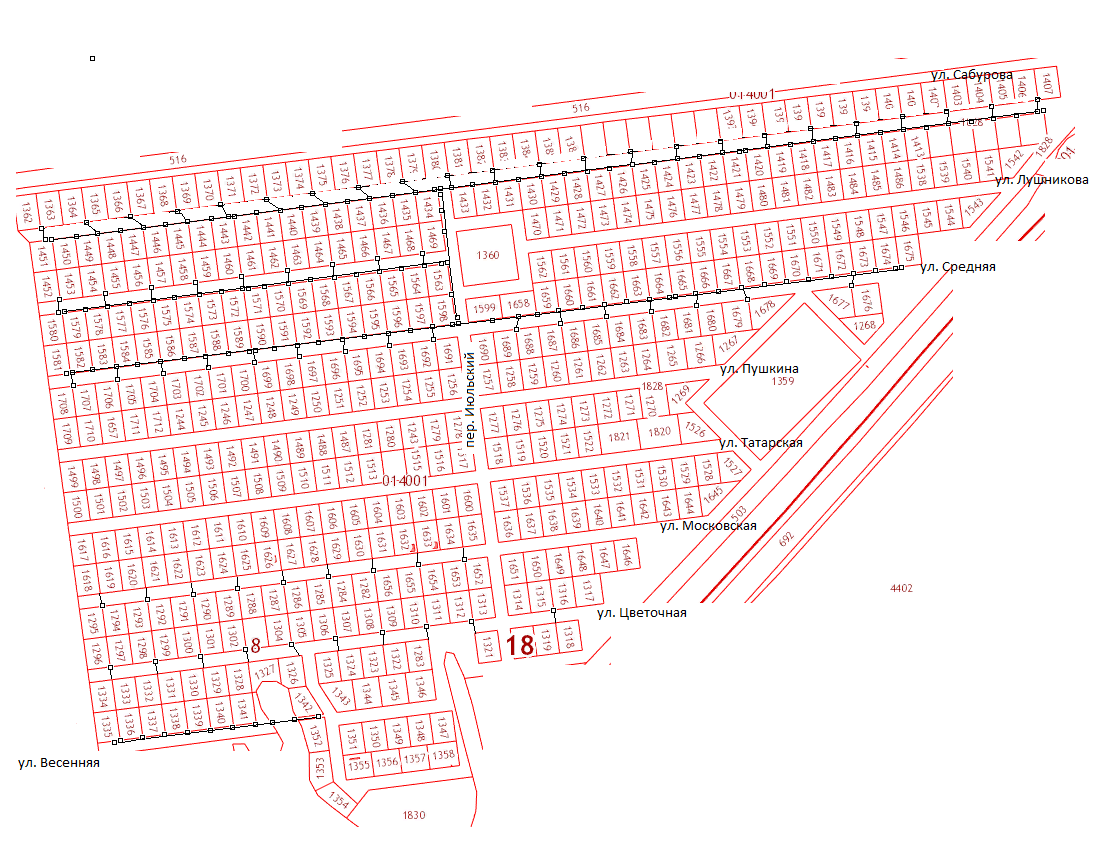 Приложение №9к КОНКУРСНОЙ ДОКУМЕНТАЦИИФорма 10Согласие субъекта персональных данных на обработку своих персональных данныхЯ, (фамилия) _____________________________________________________________
(имя) ____________________________________________________________________
(отчество) _______________________________________________________________
Дата рождения (число) __________ (месяц) ______________ (год) _______________
Паспорт серия __________ номер ___________ дата выдачи ____________
кем выдан _______________________._________________________
_________________________________________________________
Место регистрацииИндекс _____________ Область _____________________________
Район ___________________________________________________
Город ____________________________________________________
Населенный пункт ________________________________________
Улица ___________________________________________________
Дом __________ Корпус ____________ Квартира ______________
Гражданство ________________ Резидент____________ Нерезидент ____________
Идентификационный номер налогоплательщика (ИНН) ______________________
Страховое пенсионное свидетельство _______________________________________даю свое согласие на обработку _______  (ИНН _________, КПП ______, адрес: _______________) персональных данных, указанных в настоящем письменном согласии, в порядке и на условиях, определенных Федеральным законом от 27.07.2006 № 152-ФЗ "О персональных данных".Целью обработки моих персональных данных и сведений, указанных в настоящем
письменном согласии, является участие в Закупке _______(указать номер извещения и предмет закупки). Настоящим подтверждаю согласие на обработку _________ своих персональных данных, то есть совершение, в том числе, следующих действий: обработку (включая сбор, запись, систематизацию, накопление, хранение, уточнение (обновление, изменение), извлечение, использование, передачу (распространение, предоставление, доступ), обезличивание, блокирование, удаление, уничтожение персональных данных), при этом общее вышеуказанных способов обработки данных приведено в Федеральном законе от 27.07.2006 № 152-ФЗ, а также на передачу такой информации третьим лицам, в случаях, установленных нормативными документами вышестоящих органов и законодательством. Настоящее согласие действует бессрочно. Настоящее согласие может быть отозвано мной в любой момент по соглашению сторон. В случае неправомерного использования предоставленных данных соглашение отзывается письменным заявлением субъекта персональных данных.Настоящим я подтверждаю достоверность и точность указанных в письменном согласии сведений.Настоящим я даю свое согласие на обработку персональных данных, указанных в письменном согласии.Дата: _______                                           Подпись: __________Качество работ, услуг и (или) квалификация участника открытого запроса предложений при размещении заказа на выполнение работ, оказание услугКол-во баллов1. Опыт работы организации по основному виду деятельности предприятия  (в соответствии с предметом конкурса )- свыше 10 лет25- от 5 лет  до 10 лет15- от 3 лет  до 5 лет5- до 3 лет02. наличие материально-технической базы (собственность, аренда, либо иное право) (наличие складских помещений, оборудования, спец. автотехники)- свыше 50 единиц25- от 20 единиц до 50 единиц10- менее 20 единиц 5 3. наличие квалифицированного кадрового состава(наличие в штате квалифицированного инженерного персонала-специалистов по видам работ, в соответствии с предметом открытого запроса предложений)- более 50 чел 20- от 25 чел  до 50 чел  10- менее 25 чел.5№Наименование показателяПредложение участника1Предложение о цене  договора (стоимости работ) Указать значение, руб., (основание - локальные сметные расчеты)2Сроки выполнения работ (кол-во дней)Указать значение (согласно графика выполнения работ по ф.4)3Опыт работы организации по основному виду деятельности предприятия  Указать значение, кол-во лет4Наличие материально-технической базы  Указать значение, кол-во согласно представленным сведениям по ф.5, указать место нахождения базы(наличие складских помещений, спец. автотехники)5Наличие квалифицированного кадрового состава  Указать значение, кол-во согласно представленным сведениям по ф.6(общая численность)  № п/пНаименованиеСведения об УчастникеОрганизационно-правовая форма и фирменное наименование УчастникаОсновной государственный регистрационный номер, дата регистрации УчастникаИНН/КПП УчастникаЮридический адресПочтовый адресФилиалы: перечислить наименования и почтовые адресаБанковские реквизиты Телефоны Участника (с указанием кода города)Факс Участника (с указанием кода города)Адрес электронной почты УчастникаФамилия, Имя и Отчество руководителя Участника, имеющего право подписи согласно учредительным документам Участника, с указанием должности и контактного телефонаФамилия, Имя и Отчество главного бухгалтера УчастникаФамилия, Имя и Отчество ответственного лица Участника с указанием должности и контактного телефона№ п/пНаименование этапаГрафик выполнения, в неделях с момента подписания ДоговораГрафик выполнения, в неделях с момента подписания ДоговораГрафик выполнения, в неделях с момента подписания ДоговораГрафик выполнения, в неделях с момента подписания ДоговораГрафик выполнения, в неделях с момента подписания ДоговораГрафик выполнения, в неделях с момента подписания ДоговораГрафик выполнения, в неделях с момента подписания ДоговораГрафик выполнения, в неделях с момента подписания ДоговораГрафик выполнения, в неделях с момента подписания Договора№ п/пНаименование этапа12345678……№п/пНаименованиеМестонахождениеПраво собственности или иное право (хозяйственного ведения, оперативного управления, аренда)Предназначение (с точки зрения выполнения Договора)СостояниеПримечания…№
п/пФамилия, имя, отчество специалистаОбразование (какое учебное заведение окончил, год окончания, полученная специальность), группы допуска, сертификаты, лицензии и пр.ДолжностьСтаж работы в данной или аналогичной должности, летРуководящее звено (руководитель и его заместители, главный бухгалтер, главный экономист, главный юрист)Руководящее звено (руководитель и его заместители, главный бухгалтер, главный экономист, главный юрист)Руководящее звено (руководитель и его заместители, главный бухгалтер, главный экономист, главный юрист)Руководящее звено (руководитель и его заместители, главный бухгалтер, главный экономист, главный юрист)Руководящее звено (руководитель и его заместители, главный бухгалтер, главный экономист, главный юрист)…Инженерно-технический персонал(в том числе инженеры, мастера, электромонтеры, монтажники, слесари, сварщики,и т.д.)Инженерно-технический персонал(в том числе инженеры, мастера, электромонтеры, монтажники, слесари, сварщики,и т.д.)Инженерно-технический персонал(в том числе инженеры, мастера, электромонтеры, монтажники, слесари, сварщики,и т.д.)Инженерно-технический персонал(в том числе инженеры, мастера, электромонтеры, монтажники, слесари, сварщики,и т.д.)Инженерно-технический персонал(в том числе инженеры, мастера, электромонтеры, монтажники, слесари, сварщики,и т.д.)…Прочий персонал (в том числе экспедиторы, водители, грузчики, охранники и т.д.)Прочий персонал (в том числе экспедиторы, водители, грузчики, охранники и т.д.)Прочий персонал (в том числе экспедиторы, водители, грузчики, охранники и т.д.)Прочий персонал (в том числе экспедиторы, водители, грузчики, охранники и т.д.)Прочий персонал (в том числе экспедиторы, водители, грузчики, охранники и т.д.)…Таблица-2.Штатная численность, чел.Руководящий персоналИнженерно-технический персоналПрочий персоналЗаказчикООО «Завьялово Энерго»427000, Завьяловский район, с. Завьялово, ул.Чкалова, д.38, тел/факс. (3412) 97-22-34р\с 40702810468000008896  УДМУРТСКОЕ ОТДЕЛЕНИЕ № 8618                                                                   к/с 30101810400000000601БИК 049401601, ИНН 1841004333 КПП 184101001                         Директор__________________ Голубева Е.А.Подрядчик№п/пНаименованиеОписание1.     Общие данные1.     Общие данные1.     Общие данные1.1Заказчик, адрес, телефон, e-mailООО «Завьялово Энерго», Удмуртская Республика,Завьяловский район, с. Завьялово, ул.Чкалова, д.38, т.(3412) 97-22-34, 97-22-35, e-mail:zav.energo@mail.ru.1.2Адрес объектаУдмуртская Республика, д. Подшивалово, ул.Средняя, Лушникова, Сабурова, Весенняя, Московская, Цветочная, пер.Июльский ВЛ-0.4 кВ- 4,82км.1.3Наименование основного средстваВЛИ-0,4кВ – 4,82км.1.4Краткое описание объемов работСтроительство ВЛИ-0,4 кВ 4,82км.(на основании прилагаемой поопорной схемы к техническому заданию - приложение):- ул.Сабурова – установить 4 анкерные опоры, 1 угловую ответвительную анкерную опору, 40 промежуточных опор, 23 подставные опоры используя ж/б стойки СВ-95-3;- ул.Лушникова – установить 3 анкерные опоры, 15 промежуточных опор, 9 подставных опор используя ж/б стойки СВ-95-3;- ул.Средняя – установить 4 анкерные опоры, 1 угловую ответвительную анкерную опору, 30 промежуточных опор, 15 подставных опор используя ж/б стойки СВ-95-3; заменить 3 деревянные одностоечные опоры на 3 ж/б одностоечные опоры марки СВ-95-3 между домами 1 и 3; 6 и 8; 18 и 20;- переулок Июльский – 2 промежуточные опоры, используя ж/б стойки СВ-95-3; 1 промежуточную опору для совместного подвеса ВЛ-0,4кВ, используя ж/б стойку СВ-110-3.5;- ул.Московская – установить 9 подставных опор, используя ж/б стойки СВ-95-3;- ул Цветочная – установить 10 подставных опор, используя ж/б стойки СВ-95-3;- ул.Весенняя – установить 1 анкерную опору, 9 промежуточных опор, используя ж/б стойки СВ-95-3;- на линии ВЛ-0,4 кВ выполнить заземление нулевого рабочего проводника на каждой анкерной опоре, угловой ответвительной анкерной опоре и промежуточной опоре (если расстояние между ближайшими заземлениями нулевого рабочего провода более 200м);     При переходе через дорогу на подставные опоры предусмотреть запас СИП-4 4*16 длиной 10м. на каждой подставной опоре.      При монтаже СИП в переулке Июльский предусмотреть СИП-2 4*95 на опоре СВ-110-3.5 длиной 18м.1.5Поставка материаловВсе материалы поставляются Подрядчиком, кроме одной ж/б стойки марки СВ-110-3.5, которая поставляется Заказчиком1.6Сроки выполненных работДата начала работ: Подрядчик обязан приступить к выполнению работ в течение 3 (трех) дней с момента заключения договора.   Дата окончания работ: В течении 14 дней с момента заключения договора.1.7Гарантийные обязательства36 месяцев с момента принятия Заказчиком работы после проведения приёмо-сдаточных испытаний при условии нормальной  и непрерывной работы основного и вспомогательного оборудования в течение 72 часов, а линий электропередачи – в течение 24 часов, и подписания сторонами Акта о принятии выполненных работ.1.8Формы и сроки гарантийного обслуживания1. Если в течение гарантийного срока будут обнаружены недостатки выполненной работы, Заказчик в течение пяти рабочих дней с момента их обнаружения уведомляет об этом Подрядчика.2. Подрядчик обязан безвозмездно устранить недостатки выполненной работы, обнаруженные в течение гарантийного срока, в течение 72 часов  с момента выявленных недостатков, если иной срок устранения недостатков не согласован сторонами. В противном случае Заказчик вправе устранить выявленные недостатки самостоятельно или с привлечением третьих лиц и предъявить Подрядчику требование о возмещении понесённых расходов на устранение недостатков, а также иных убытков, возникших в результате ненадлежащего исполнения Подрядчиком Работы.1.9Начальная (максимальная) цена Договора3 061 326,00  руб.1.10Сведения о включённых (не включённых) в цену товаров, работ, услуг, расходах, в т. ч. расходах на перевозку, страхование, уплату таможенных пошлин, налогов, сборов, других обязательных платежей, прочих расходов и затрат Цена договора должна включать все расходы, связанные с выполнением работ, уплатой налогов, сборов и других обязательных платежей, включая затраты на приобретение прав интеллектуальной собственности, если таковая потребуется при выполнении работ, а также основная заработная плата, эксплуатация машин и механизмов, стоимость материалов и оборудования, расходы на перевозку, страхование и др.1.11Сроки и условия оплатыОплата по настоящему договору осуществляется в следующем порядке: авансовый платеж выплачивается Заказчиком в размере 10% от цены договора на основании счета, выставляемого Подрядчиком, в течение 10 (Десяти) календарных дней со дня заключения настоящего ДоговораОкончательный расчёт в размере 90 % от цены договора производится после принятия работ Заказчиком и предоставления (сдачи) Подрядчиком исполнительной документации в полном объёме, а именно: после подписания Сторонами Акта (форма КС-2) и Справки (форма КС-3) и согласования объемов и стоимости в них Агентством по энергосбережению Удмуртской республикипутём перечисления денежных средств на расчётный счёт Подрядчика в течение 18 (Восемнадцати) месяцевс момента подписания указанных актов. Оплата осуществляется платежными поручениями путем перечисления на расчетный счет Подрядчика.   2.       Основные требования   2.       Основные требования   2.       Основные требования2.1Выполнение подготовительных строительных и монтажных работПеред началом производства работ, в случаях, когда это необходимо, Подрядчик осуществляет вызов представителей всех заинтересованных организаций на место производства работ. Складские площади, транспортные, таможенные и грузоперевалочные операции, условия хранения и сохранности, гарантии качества и соответствие выполняемых работ проекту обеспечивает Подрядчик. Организация и проведение строительно-монтажных работ Подрядчиком должны осуществляться с соблюдением всех требований по охране труда, правил пожарной безопасности (ППБ),  правил устройства электроустановок (ПУЭ), правил технической эксплуатации электроустановок потребителей (ПТЭЭП), межотраслевых правил по охране труда (правилами безопасности) при эксплуатации электроустановок (МПОТ), строительных норм и правил (СНиП), правил безопасности при работе с инструментом и приспособлениями, градостроительного кодекса, ГОСТ и другими нормативно-техническими документами (НТД), действующими на территории РФ2.2Основные технические требования к выполнению работВыполненные работы должны  соответствовать условиям договора, быть выполнены в соответствии с утверждённой и согласованнойсхемой, являющейся неотъемлемой частью Технических условий, требованиями ПУЭ, другой НТД. Качество материалов, предоставляемых Подрядчиком и используемых для выполнения Работы, должно соответствовать ГОСТам, ТУ, сертификатам качества и подтверждаться техническими паспортами, сертификатами, иными документами изготовителя.   В случае необходимости выполнения работ, неучтённых объёмом работ, но обязательных для соблюдения требований ПУЭ, СНиП, ГОСТ и других нормативных документов, действующих на территории РФ, Подрядчик информирует об этом Заказчика. Данное обстоятельство может служить основанием для заключения дополнительного договора между Заказчиком и Подрядчиком. Качество работ должно соответствовать установленным стандартам и быть пригодно для тех целей, для которых Заказчик планирует использовать результат выполненных работ. 2.3Порядок приёмки работПринятие объекта в эксплуатацию производится на условиях договора на выполнение работ, в порядке, установленном правилами ПТЭЭП, ПУЭ, СНиП, др. НТД с предоставлением полного комплекта документов на вводимый объект. Перед присоединением объекта произвести наладочные и профилактические испытания оборудования в соответствии с требованиями НТД.2.4Штрафные санкции   Согласно условиям договора.   3.      Требования к участникам   3.      Требования к участникам   3.      Требования к участникам3.1Обязательное требование к участникам процедуры закупки по наличию разрешительных документовНаличие свидетельства к видам работ по строительству, реконструкции, капитальному ремонту (в зависимости от работ, предусмотренных договором), которые оказывают влияние на безопасность объектов капитального строительства, выданное уполномоченной саморегулируемой организацией (при необходимости); наличие опыта проведения подобных работ; наличие в достаточном количестве собственного квалифицированного персонала, имеющего группу по электробезопасности не ниже III; наличие специализированного оборудования, техники и инструмента для качественного выполнения работ.3.2Условия допуска к выполнению работНаличие подписанного договора на выполнение работ, акта допуска для производства работ.№п/пНаименованиестроительно-монтажных работЕд.изм.Наименование материалаКол-во1Установить ж/б стойку СВ-95штСтойка СВ-951962Строительство ВЛИ-0,4 кВ на ж/б опорахкмСИП-2 4*704,823Установить ж/б стойку СВ-110-3.5штСтойка СВ-110-3.514Демонтировать деревянную одностоечную опоруштСтойка деревянная 9.53№п/пНаименование электрооборудования, комплектаТип, маркаКоличествоЕд.изм.1Провод СИП-2 4*70СИП-2 4*703,1455км2Провод СИП-2 4*50СИП-2 3*500,314км3Провод СИП-2 4*95СИП-2 4*950,2166км4Провод СИП-4 4*16СИП-4 4*162,039км5Зажим анкерный (50-70) кв.мм.РА 150024шт6Зажим анкерный клиновой DN 123DN 123132шт7Стяжка нейлоновая усиленнаяКСУ24шт8Зажим прокалывающий ответвительный (90-95)Р3Х-95280шт9Скрепа (бушель) из нержавеющей сталиСМ (БМ)-20432шт10Лента крепежная их нержавающей сталиЛКС-2007432М11Сталь круглая диаметр 8ГОСТ 2590-200623,0(5,106)м(кг)12Зажим плашечныйПС-3-140шт13Поддерживающий промежуточный зажим ES-1500ES-1500100шт14Кронштейн для крепления подкоса (укоса) У-3У-316шт15Стойка бетонная СВ-95-3ГОСТ 23613-79196шт16Кронштейн анкерный СА-2000СА-2000160шт